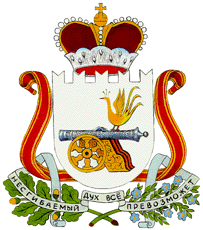 АДМИНИСТРАЦИЯ МУНИЦИПАЛЬНОГО ОБРАЗОВАНИЯ«ГЛИНКОВСКИЙ РАЙОН» СМОЛЕНСКОЙ ОБЛАСТИПОСТАНОВЛЕНИЕот _24 марта_2015г. №_122        Администрация муниципального образования «Глинковский район» Смоленской области  постановляет:         1. Внести в постановление Администрации муниципального образования «Глинковский район» Смоленской области от 14.11.2014 г.  № 397 «Об утверждении муниципальной программы «Развитие субъектов малого и среднего предпринимательства в муниципальном образовании «Глинковский район» Смоленской области на 2015-2020 гг.» следующие изменения:        1) в паспорте Программы позицию «Объем ассигнований муниципальной программы (по годам реализации и разрезе источников финансирования)» изложить в новой редакции:      2) раздел  III «Обоснование ресурсного обеспечения муниципальной программы» изложить в новой редакции:        «Программа реализуется за счет средств местного бюджета.Общий объем финансирования Программы составляет 941,3 тыс. рублей:2015 г. – 841,3 тыс. руб.; 2016 г. – 20 тыс. руб.; 2017 г. – 20 тыс. руб., 2018 г. – 20 тыс. руб., 2019 г. – 20 тыс. руб., 2020 г. – 20 тыс. руб.»       3) в приложение  № 2 добавить новое мероприятие:       4) в приложении  № 2 позицию «ИТОГО» изложить в новой редакции:         2.  Контроль за исполнением настоящего постановления оставляю за собой.Глава Администрациимуниципального образования	«Глинковский район»Смоленской области                                                                        Н.А. ШарабуровОбъем ассигнований муниципальной программы (по годам реализации и разрезе источников финансирования)Общий объем финансирования муниципальной программы составляет 941,3 тыс. руб. (местный бюджет):2015 г. – 841,3 тыс. руб. (местный бюджет);2016 г. – 20 тыс. руб. (местный бюджет);2017 г. – 20 тыс. руб. (местный бюджет);2018 г. - 20 тыс. руб. (местный бюджет);2019 г. - 20 тыс. руб. (местный бюджет);2020 г. - 20 тыс. руб. (местный бюджет)Предоставление грантов начинающим субъектам малого предпринимательства  на создание собственного бизнесаАппарат АдминистрацииМестный бюджет821,3821,300000ххххххИТОГО:941,3841,32020202020хххххх